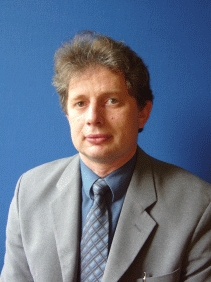 MeQuEn GmbHFriedrich-Ebert-Str.368623 LampertheimSergej BergerStandort: HamburgMobil:  +49 (0) 176 81 222 517EMail:	Joerg.Trappschuh@MeQuEn.deKurzübersichtKurzübersichtBerufDiplom ElektroingenieurTätigkeitsschwerpunkteSoftwarearchitekt, SoftwareentwicklungJava, J2EE, Perl, Delphi, Stripes, Spring, Hibernate, jQuery, Prototype, Eclipse RCP, SWT, OSGi, GEF, EMF, BIRT, JUnit, SVN, Git, Grails, Groovy, JSP, JBoss, AJAX, REST, Jenkins, Maven, EJB, AXIS, JUnit, MockitoSOA, SOAPMySQL, Oracle, Microsoft Access, TomcatHTML, CSS, XML, JavaScript, Typo 3, WordPressOOP, OOA, OOD, SCRUMObjektorientierte EntwicklungBerufserfahrung:Über 15 JahreGeburtsdatum06.04.1970Staatsangehörigkeit:DeutschSprachkenntnisse:Russisch (Muttersprache), Deutsch (fließend), Englisch (gut)Einsetzbarkeit:DeutschlandweitBranchenFertigungsindustrieSicherheitsindustrieVerwaltungAutomotiveWEBE-CommerceProjektübersichtProjektübersicht02/2016 – 03/2019Lufthansa, HamburgSoftwareentwicklerAufgaben:Technische Update auf aktuellen VersionenProgrammierung einer DokumentenverwaltungEntwicklung und Programmierung von FormularenFrontend- und BackendentwicklungWeiterentwicklung der DatenbankAnbindung an die DatenbankAnalyse der FehlerfälleTests mit JUnit und MockitoVerwendete Skills und Tools:Java / J2EESpring MVCHibernate / JPAQuartzJSPJasperReportAJAXjQueryJunit / MockitoHTMLCSSJavaScriptOracleJbossTilesGitEclipseMavenJenkinsSonarQubeKibana01/2016 – 01/2016teckpro AG, KaiserslauternSoftwareentwicklerAufgaben:Frontend-SoftwareentwicklungAnbindung an das BackendBearbeitung der DokumentationVerwendete Skills und Tools:JavaEclipseJSPMVCJ2EE (eJB)SQL03/2015 – 12/2015FreiberuflerSoftwareentwickler, SoftwarearchitektAufgaben:Erstellung, Pflege und Design von Websites und Internet-ShopsSelbständige Weiterbildung in JavaVerwendete Skills und Tools:Typo 3WordPressHTMLCSSJavaScriptGroovyGrailsMavenJBoss SeamSQL03/2013 – 02/2015EnCo Software GmbH, MünchenSoftwareentwickler, SoftwarearchitektAufgaben:Verbesserung und Weiterentwicklung des Produktes SafetyOffice X2, einer Anwendung für die Durchführung der Analysen im Bereich der funktionalen Sicherheit.Entwicklung von Algorithmen und Software-Komponenten für SafetyOffice X2Entwicklung der GUIKonzeption und Durchführen von automatisierten Tests, u.a. GUI-Tests mit MarathonKonzeption und Programmierung von Berichtfunktionalitäten, ReportingsVerwendete Skills und Tools:JavaJavascriptSVNGitEclipse RCPOSGiBIRTEMFGEFJUnitJenkinsMarathonMavenXMLOOP, OOA, OODSCRUM12/2008 – 02/2013FreiberuflerSoftwareentwickler, SoftwarearchitektAufgaben:Erstellung, Pflege und Design von Websites und Internet-ShopsVerwendete Skills und Tools:OS CommerceTypo 3WordPressHTMLCSSJavaScriptGroovyGrailsMavenJBoss SeamTomcatSQL06/2008 – 11/2008Silpion-IT Solution GmbH, HamburgSoftwareentwicklerAufgaben:Frontend-Programmierung in zwei Projekte: Web-Portal für Sportwetten und Web-Interface für Telefonkonferenz.Verwendete Skills und Tools:JavaJ2EERESTSOAJSPAJAXStripesSpringHibernatejQueryPrototypeJunitMySQLTomcatSVN10/2007 – 01/2008evodion IT GmbHSoftwareentwickler, ProgrammiererAufgaben:Entwicklung und Programmierung eines generischen Tools für den Datenexport (Ergebnisformate: .xml, .csv, .xls)Konzeption und Realisierung einer service-orientierten Architektur (SOA) mit Web ServicesVerwendete Skills und Tools:JavaAXISJSPServletsRESTCSVExcelXMLOracleTomcatCVSSOA, SOAP12/2003 – 09/2007FreiberuflerSoftwareentwickler, SoftwarearchitektAufgaben:Erstellung, Pflege und Design von Websites und Internet-ShopsAdmintool für Web-Seite für Restaurants und AutohändlerVerwendete Skills und Tools:PerlHTMLCSSJavaScript03/2003 – 11/2003WordLex GmbH, HamburgProgrammiererAufgaben:Office ManagementVerwendete Skills und Tools:Delphi 6Microsoft Access08/2000 – 11/2003Übersiedlung nach Deutschland, Deutschkurse, IT Weiterbildungen01/1996 – 07/2000Druckerei, Bischkek (Kirgisistan)Elektroingenieur 07/1994 – 12/1995Sicherheitsfirma, FrunseElektroingenieur AusbildungAusbildung09/2006 – 03/2007CBW College Berufliche Weiterbildung GmbH, HamburgFortbildung Software Developer Java03/2002 – 11/2003 CBM Bildung und Managementberatung GmbH, HamburgSchulung zum Fachinformatiker Anwendungsentwicklung08/1987 – 06/1994Technische UNI, FrunseAbschluss: Diplom Elektroingenieur